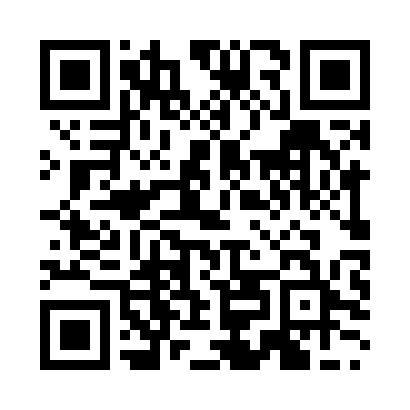 Prayer times for Rumoi, JapanWed 1 May 2024 - Fri 31 May 2024High Latitude Method: NonePrayer Calculation Method: Muslim World LeagueAsar Calculation Method: ShafiPrayer times provided by https://www.salahtimes.comDateDayFajrSunriseDhuhrAsrMaghribIsha1Wed2:314:2511:313:266:378:232Thu2:294:2411:303:266:388:253Fri2:274:2211:303:266:398:274Sat2:254:2111:303:276:408:285Sun2:234:2011:303:276:418:306Mon2:214:1811:303:276:428:327Tue2:194:1711:303:286:448:348Wed2:174:1611:303:286:458:369Thu2:154:1511:303:296:468:3710Fri2:134:1311:303:296:478:3911Sat2:114:1211:303:296:488:4112Sun2:094:1111:303:306:498:4313Mon2:074:1011:303:306:508:4514Tue2:054:0911:303:306:528:4615Wed2:044:0811:303:316:538:4816Thu2:024:0711:303:316:548:5017Fri2:004:0611:303:316:558:5218Sat1:584:0411:303:326:568:5319Sun1:564:0411:303:326:578:5520Mon1:554:0311:303:336:588:5721Tue1:534:0211:303:336:598:5922Wed1:514:0111:303:337:009:0023Thu1:504:0011:303:347:019:0224Fri1:483:5911:303:347:029:0425Sat1:473:5811:303:347:039:0526Sun1:453:5811:313:357:049:0727Mon1:443:5711:313:357:059:0828Tue1:423:5611:313:357:069:1029Wed1:413:5611:313:367:079:1230Thu1:393:5511:313:367:079:1331Fri1:383:5411:313:367:089:14